Приложение №1.Группа 1. Существительное .Угадайте о какой части речи идет речь?Знаю я теперь отныне- 
Есть одно такое имя - 
Назовет любой предмет 
И на все нам даст ответ. 
Это главная часть речи, 
Обозначает все на свете, 
Без нее никак нельзя. 
Существительным ура! ПравилоСоставьте из слов предложения и запишите их. Подчеркните все имена существительные.
            Землю, яркое, осветило, солнышко. На, нежные, распустились, деревьях, листочки. Расцвёл, в, душистый, лесу, ландыш. Птиц, наполнили, звонкие, лес, голоса.Сделайте морфологический разбор  слов: в лесу-,птиц-Группа 2.  Прилагательное. Угадайте о какой части речи идет речь?.
Определяю я предметы,
Они со мной весьма приметны.
Я украшаю вашу речь,
Меня вам надо знать, беречь! ПравилоЗадание. Составьте из слов предложения и запишите их. Подчеркните все имена прилагательные.
           Землю, яркое, осветило, солнышко. На, нежные, распустились, деревьях, листочки. Расцвёл, в, душистый, лесу, ландыш. Птиц, наполнили, звонкие, лес, голоса.
Сделайте морфологический разбор  слов: яркое-,звонкие-Группа 3. Глагол. Угадайте о какой части речи идет речь?Что без меня предметы?
Лишь названия.
А я приду – всё в действие придет.
Летит ракета,
Люди строят здания,
Цветут сады
И хлеб в полях растет.Составьте из слов предложения и запишите их. Подчеркните все глаголы.
          Землю, яркое, осветило, солнышко. На, нежные, распустились, деревьях, листочки. Расцвёл, в, душистый, лесу, ландыш. Птиц, наполнили, звонкие, лес, голоса.Сделайте морфологический разбор  слов: светило-,распустились-
                                     Группа 4.Местоимение.Угадайте о какой части речи идет речь?В русском языке есть часть речи такая,
Укажет на лицо, предмет, но не называет.
Вместо имени употребляется –
Местоимением называется. Прочитай стихотворение "Он, Она, Оно". Выпишите  местоимения. Составь и запиши с выделенными местоимениями предложения.
Группа 5. Предлог.Угадайте о какой части речи идет речь?Он членом предложения не бывает,
Но дело этот малый твердо знает.
Не изменяется, один не может жить,
Но вот с глаголами не захотел дружить.
Словам он руки помощи дает.
Им помогает, связи бережет.
И пишется от слов всегда отдельно.
Считает: приставать к ним очень скверно. ПравилоСоставьте из слов предложения и запишите их. Подчеркните все предлоги.
      Землю, яркое, осветило, солнышко. На, нежные, распустились, деревьях, листочки. Расцвёл, в, душистый, лесу, ландыш. Птиц, наполнили, звонкие, лес, голоса.Приложение №2. Динамическая паузаЛетал, цветок, она, кричал, пенал, пёстрый, разливал, ковёр , жужжал, зелёный, они, зеленел.Приложение3.Дан шаблон.В гости пришла Весна и начала рисовать. Она взяла  тонкие и нежные кисточки.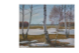 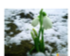 Всё вокруг ожило. У Весны есть свои краски, которые она и подарила природе.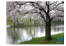 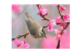 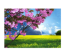 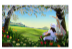 Выбери предложения к своему рисунку. Своим любимым зелёным цветом она раскрасила молодую травку.Она разбросала по зелёному полю жёлтые огоньки.  Яркое солнышко прогрело землю.Это весенние цветы.На широкой лесной поляне вывела Весна большую весеннюю лужу.Какое прекрасное настроение весной!Зелёной дымкой она покрыла сад, а яблоньке подарила белое платьице.Не забыла Весна и жёлтую краску. А вокруг неё рассыпала первые цветы-подснежники.Почуяв тепло,  прилетели  к нам птицы. Полученный текст.Пришла ВеснаПришла Весна . Взяла она тонкие  мягкие кисточки и   начала рисовать.На широкой лесной поляне  вывела  большую весеннюю лужу. А вокруг  неё рассыпала первые цветы – подснежники. Всё   ожило. У Весны есть свои краски, которые она подарила природе. Своим любимым цветом  Весна раскрасила молодую травку. Зелёной дымкой она покрыла сад, а яблоньке подарила белое платьице. Почуяв тепло,  прилетели к нам птицы.  Не забыла Весна и жёлтую краску. Она разбросала по зелёному полю жёлтые огоньки. Это весенние цветы. Яркое солнышко прогрело землю.Какое прекрасное настроение весной!Приложение №4.ТЕСТ -1 вариантФамилия___________________________ Выбери верное суждение. Подчеркни его.1. Имена прилагательные отвечают на вопросы:а) кто? что?б) какой? какая? какое? какие?в) что делать? что сделать? что делает? что делают? что делал?2.Укажите имена прилагательные:а) холодает;  б) холод;   в) холодный. Начало формы 3.Имя существительное это... часть речи, которая обозначает признак предмета
часть речи, которая обозначает предмет и отвечает на вопросы кто? что?
часть речи, которая указывает на предметКонец формыНачало формы 4.Сколько из этих слов не существительные - туча, дом, кактус, идёт, тетрадь5          2           15Конец формыНачало формыКонец формыНачало формы Сколько существительных в предложении "Сирень не отвечала и не обижалась на ворчание пня"2       1           36Конец формыНачало формыКонец формыНачало формыУкажите род слова "солнце"средний        мужской        женский7.Глагол –часть речи, которая обозначает:предмет         действие предмета     признак предмета Конец формыНачало формы
Конец формы8.Укажите глаголы:а) холодает;    б) холод;     в) холодный.9.Каким членом предложения чаще всего является глаголсказуемое 
подлежащее или второстепенный член предложенияопределениемТЕСТ -2 вариантВыбери верное суждение. Подчеркни его.1.Имена прилагательные обозначают:а) предмет;     б) действие предмета;       в) признак предмет2. Выделите строчку, в которой указаны только прилагательные:а) душистый, сирень, полянка;б) дежурить, писатель, рисование;в) тёплый, чистый, молодой.Начало формы 3. Имя существительное это... часть речи, которая обозначает признак предмета
часть речи, которая обозначает предмет и отвечает на вопросы кто? что?
часть речи, которая указывает на предмет4. Сколь здесь существительных - сова, олень, тетрадь, ручка, помада, туча, сирень 3          все        ни одного5. Сколько существительных в предложении "Сирень не отвечала и не обижалась на ворчание пня"2       1           36. Укажите число слова "линейки"единственное        множественное7. Глагол  отвечает на вопросы :а) кто? что?б) какой? какая? какое? какие?в) что делать? что сделать? что делает? что делают? что делал?8. Укажите глаголы:а) холод ;   б)холодает;      в) холодный.9. Каким членом предложения чаще всего является глаголподлежащее или второстепенный член предложения  сказуемоеопределением
                                                 ТЕСТ -3 вариантВыбери верное суждение. Подчеркни его.1. Имена прилагательные употребляются в речи с:а) глаголами;   б) прилагательными;    в) существительными;2. Укажите имена прилагательные:а) холодает;    б) холод;    в) холодный.3. Начало формы Имя существительное это... часть речи, которая обозначает признак предмета
часть речи, которая обозначает предмет и отвечает на вопросы кто? что?
часть речи, которая указывает на предмет4.Сколько из этих слов не существительные - туча, дом, кактус, идёт, тетрадь5          2           15.Сколько существительных в предложении "Сирень не отвечала и не обижалась на ворчание пня"2       1           36.Укажите род слова "солнце"средний        мужской        женский7.Глагол –часть речи, которая обозначает:предмет         действие предмета     признак предмета 8.Укажите глаголы:а) холодает;    б) холод;     в) холодный.9. Каким членом предложения чаще всего является глаголсказуемое
подлежащее или второстепенный член предложенияопределением                                               ТЕСТ -4 вариант Выбери верное суждение. Подчеркни его.1. Прилагательное – это…а) часть речи, которая обозначает предмет;б) часть речи, которая обозначает действие предмета;в) часть речи, которая обозначает признак предмета;2.Выделите строчку, в которой указаны только прилагательные:а) душистый, сирень, полянка;б) дежурить, писатель, рисование;в) тёплый, чистый, молодой.Начало формы 3.Имя существительное это... часть речи, которая обозначает признак предмета
часть речи, которая обозначает предмет и отвечает на вопросы кто? что?
часть речи, которая указывает на предмет4. Сколь здесь существительных - сова, олень, тетрадь, ручка, помада, туча, сирень 3          все        ни одного5. Сколько существительных в предложении "Сирень не отвечала и не обижалась на ворчание пня"2       1           36.Укажите число слова "линейки"единственное        множественное7. Глагол  отвечает на вопросы :а) кто? что?б) какой? какая? какое? какие?в) что делать? что сделать? что делает? что делают? что  делал?8. Укажите глаголы:а) холод ;   б)холодает;    в) холодный.9. Каким членом предложения чаще всего является глаголподлежащее или второстепенный член предложения  сказуемоеопределениемПриложение №5Домашнее заданиеИз данных слов каждой строчки составьте предложения, в третьем и пятом  предложениях подчеркните главные члены   и надпишите части речи.на листочки деревьях появилисьлазоревым  небо сталоочень на тепло улице сталобабочки уже порхаютцветы на появились полянах  ЛитератураУчебник В.П.Канакина ,В.Г.Горуцкий Русский язык,-М.: «Просвещение»,2010. Волина В.В., «Весёлое азбуковедение.-М.: Прсвещение». 1991Волина В.В. Веселая грамматика. – М.: Знание, 1995.Ундзенкова А.В., Сагирова О.В. Русский с увлечением! – Екатеринбург: Изд-во «ЛИТУР», 2003.Ресурсы сети Интернет.РефлексияПри подготовки данного урока  я совершенствовала свои знания в области составления презентационного сопровождения , выполненного с помощью   SmartNotebook10. В заключение хочу сказать, что буду рада, если моя работа  принесёт пользу другим учителям. Мое стихотворение -
Про местоимения...Утром - 
Так заведено -
Разомкнешь ресницы, 
И идет к тебе Оно
Розовой жар-птицей.А темнеет - Он придет:
Тоненький,
Смущенный, -Он на цыпочках войдет
Долькою лимонной.Срок прошел - 
Плывет Она
В пелене тумана,
Крунлолица и грустна,
Будто несмеяна...Кто же Он, Оно, Она?
Месяц, солнце и луна!
                   (Е. Кай)